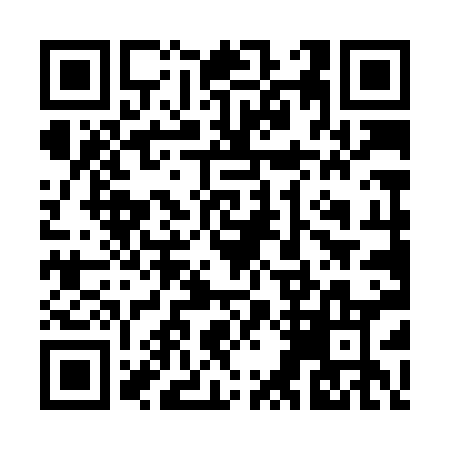 Prayer times for Abdul Karim Halq, PakistanWed 1 May 2024 - Fri 31 May 2024High Latitude Method: Angle Based RulePrayer Calculation Method: University of Islamic SciencesAsar Calculation Method: ShafiPrayer times provided by https://www.salahtimes.comDateDayFajrSunriseDhuhrAsrMaghribIsha1Wed4:436:0612:424:137:178:412Thu4:426:0512:414:137:188:423Fri4:416:0512:414:127:188:424Sat4:406:0412:414:127:198:435Sun4:396:0312:414:127:198:446Mon4:386:0312:414:127:208:457Tue4:376:0212:414:127:218:458Wed4:366:0112:414:127:218:469Thu4:356:0112:414:127:228:4710Fri4:346:0012:414:117:228:4811Sat4:345:5912:414:117:238:4912Sun4:335:5912:414:117:238:4913Mon4:325:5812:414:117:248:5014Tue4:315:5812:414:117:248:5115Wed4:305:5712:414:117:258:5216Thu4:305:5612:414:117:268:5317Fri4:295:5612:414:117:268:5318Sat4:285:5612:414:117:278:5419Sun4:285:5512:414:107:278:5520Mon4:275:5512:414:107:288:5621Tue4:265:5412:414:107:288:5622Wed4:265:5412:414:107:298:5723Thu4:255:5312:414:107:298:5824Fri4:255:5312:414:107:308:5925Sat4:245:5312:424:107:308:5926Sun4:245:5212:424:107:319:0027Mon4:235:5212:424:107:329:0128Tue4:235:5212:424:107:329:0129Wed4:225:5212:424:107:339:0230Thu4:225:5112:424:107:339:0331Fri4:215:5112:424:107:349:03